Meeting AgendaSpring 2022 Meeting ScheduleATC Faculty SurveyCertification Courses and UpdatesFacilitation timelines and hiatus statusBlooming with Zoom UpdatesDiscuss eLearning Coordinator role in DEV 101Open DiscussionNext meeting: Tentative January 7, 2022 10am-12pmeLearning Coordinators’ Meeting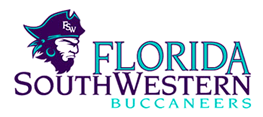 Rozalind JesterMonthly MeetingDate:12/03/2021Location:Online via ZoomTime:9:00 am – 10:45amhttps://fsw.zoom.us/j/778311811